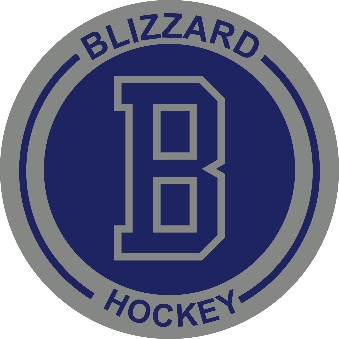 Blizzard Hockey Fall Programs: FIELDIAN GARDENS12 Week Program Starting October 2nd POWER SKATING				GOALTENDING PROGRAMStart Date: October 2nd 				 Start Date: October 7th  Schedule:					Time: 1:30pm – 2:30pmPreLevel & Level 1 – 5:00pm			Price: 600.00 +HSTLevel 2&3 – 6:00pmPrice: 300.00 +HSTALL FEMALE PROGRAM			BANTAM SKILLS & DRILLSStart Date: October 7th				Start Date: October 7thFemale U9– 11:30am/U12 - 12:30pm		Time: 5:30-6:30pmPrice: 300.00 +HST				Price: 300.00 +HST2 LINE HOCKEYNovice 2 Line FULL ICE				Atom 2 Line Start Date: October 3rd				Start Date: October 7th	Time: 5:30pm - 7:30pm				Time: 2:30pm - 4:30pmPrice: 300.00 + HST				Price: 300.00 + HSTPeewee 2 Line					*NEW: FEMALE BANTAM & MIDGET SKILLS Start Date: October 7th				Start Date: October 2ndTime: 4:30pm - 5:30pm				Time: 7:00pm - 8:00pmPrice: 300.00 + HST				Price: 300.00 + HSTRegistration Procedure: You can register online by visiting www.newfoundlandbizzard.com , or by emailing newfoundlandblizzard@gmail.com  *All programs include jerseys and socks*